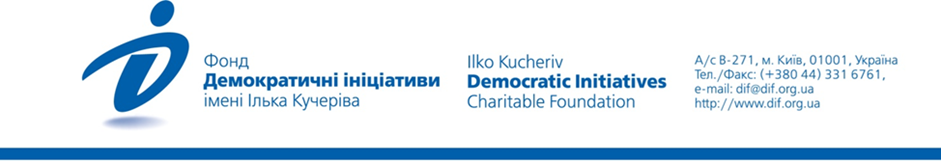 Результати опитування. Ставлення населення до підкупу виборців. Громадянська мережа «ОПОРА»Дослідження проведено Фондом «Демократичні ініціативи» імені Ілька Кучеріва спільно з Київським міжнародним інститутом соціології з 22 жовтня по 12 листопада 2021 року методом CATI (телефонні інтерв’ю з використанням комп’ютера; computer-assisted telephone interviews) на основі випадкової вибірки номерів мобільних телефонів. Опитування проведено на замовлення громадянської мережі «ОПОРА». Вибірка репрезентативна для дорослого населення (віком 18 років і старше) України. Статистична похибка вибірки (з імовірністю 0,95 і з врахуванням дизайн-ефекту 1,1) не перевищує: 2,4% для показників близьких до 50%, 2,1% — для показників близьких до 25%, 1,5% — для показників близьких до 10%.Це дослідження відбулося завдяки підтримці американського народу, що була надана через Агентство США з міжнародного розвитку (USAID). Думки і твердження, висловлені у звіті, можуть не збігатися з позицією USAID та уряду США.Більше 11% опитаних стикались зі спробами підкупу на виборах. Дещо частіше про такі спроби заявили виборці з неповною середньою освітою (14%). Про спроби підкупу дещо частіше заявляли також мешканці, які проживають у сільській місцевості, та жителі Західної України.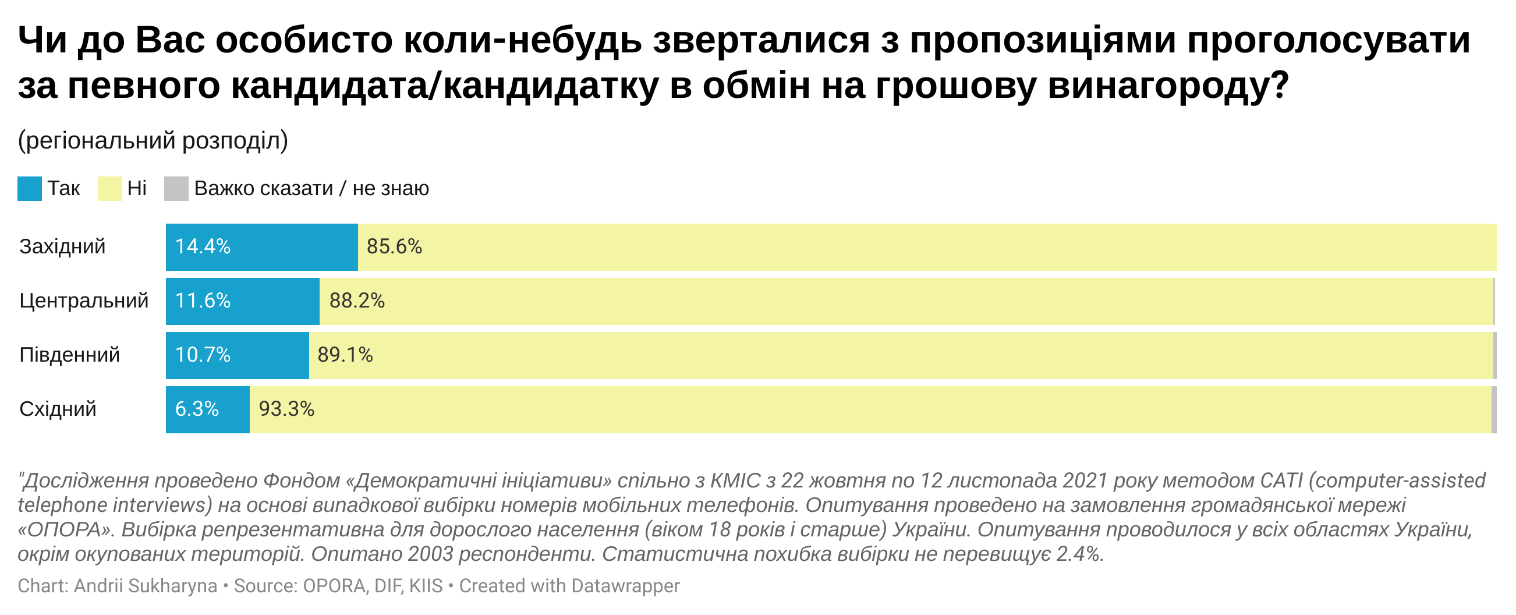 Більшість респондентів (54%) заявили, що будь-яка пропозиція грошей буде неприйнятною при мотивуванні виборців продати свій голос. Однак ті респонденти, які вважають сам продаж голосу реалістичним, називають порівняно невеликі суми, які можуть мотивувати людей продати свій голос. 12% респондентів назвали суму, яка менша 500 грн, ще 6% – від 500 до 1000 грн. Лише 3,4% респондентів сказали про суми від 1000 до 2000 грн, а 1,3% – про суми від 2000 до 5000 грн. Ще 3,5% сказали, що така сума має становити понад 5000 грн.64,5% респондентів заявили, що не готові «продати» свій голос за жодних обставин. Серед тих респондентів, які все-таки потенційно готові «продати» свій голос, найпопулярнішою опцією є варіант «проголосувати за того кандидата/партію, які і так подобаються, але водночас і отримати за це гроші» – 25%. Ще 18% кажуть, що це все залежить від конкретних обставин,  а 13% – коли будуть впевнені, що це не призведе до проблем чи негативних наслідків для них особисто. Ще 8,5% погодяться у разі, коли у них попросять про це люди, яким вони довіряють, а 6,3% – коли їм запропонують справедливий розмір винагороди. Стосовно потенційної готовності «продати» свій голос, то на Заході таких респондентів найменше – 70% респондентів заявили, що в жодному разі не готові «продати» свій голос. Тим часом на Півдні таких лише 60%. Простежуються також і вікові закономірності. Загалом молодші виборці частіше виявляли готовність «продати» свій голос. Лише 50% виборців до 30 років сказали, що в жодному  разі не готові продати свого голосу. Серед старших респондентів таких 60 – 70%. Значна частка молодих виборців (37,3%) вважають, що готові продати свій голос, коли їм і так подобається кандидат чи партія. Серед молоді значно частіше зустрічається і будь-яка інша мотивація для виправдання «продажу» голосу.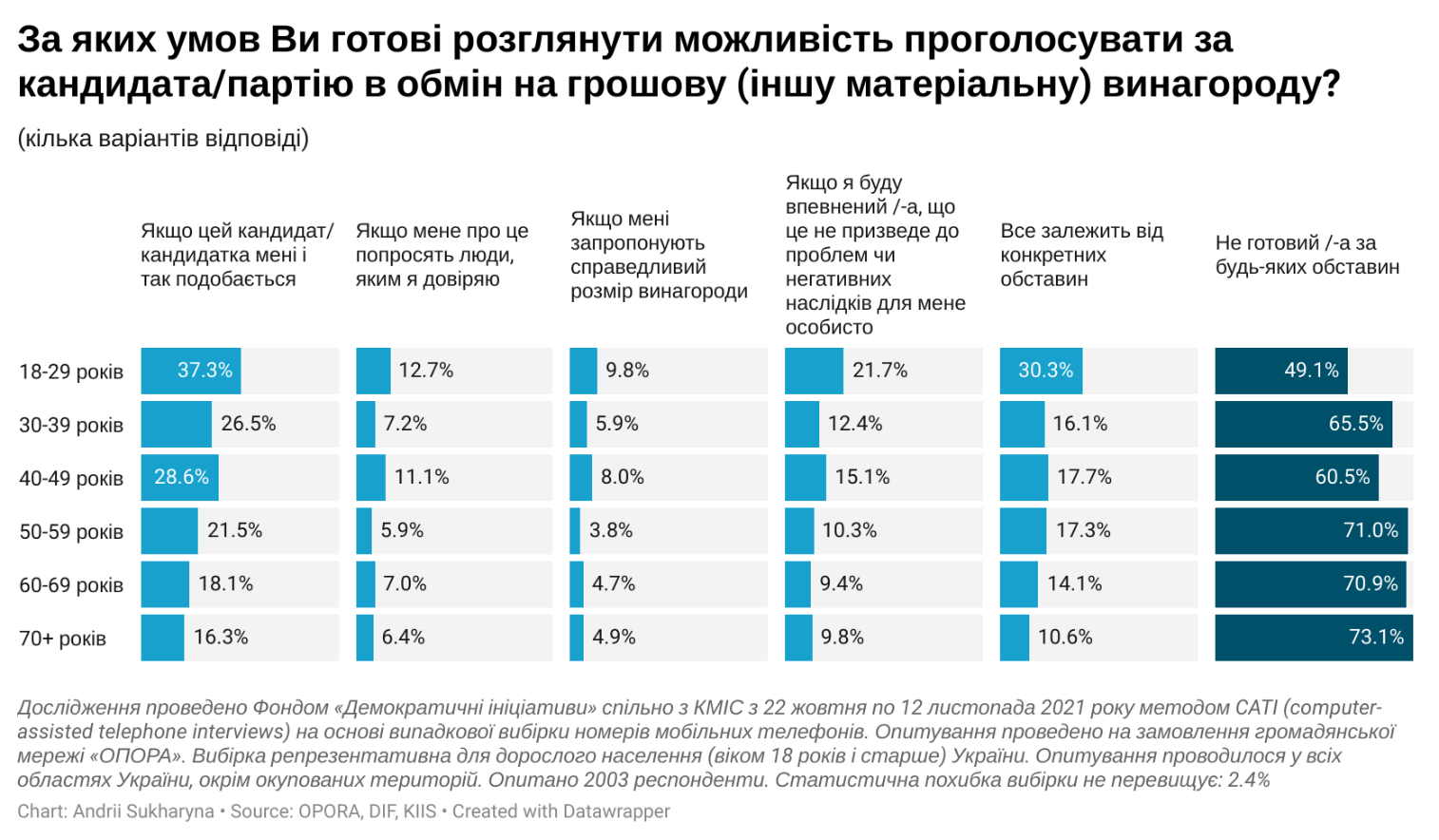 Респонденти, які готові за певних умов «продати» свій голос, частіше називають конкретні суми, які можуть мотивувати людей до продажу голосів. Ці суми найчастіше є невеликими і обмежуються розміром до 1000 гривень. Рідше респонденти називають вищі «ціни».Абсолютна більшість респондентів, на запитання стосовно того, чому виборці погоджуються отримати гроші чи іншу матеріальну винагороду від кандидата/партії в обмін на підтримку на виборах, відповіли, що причина в тому, що люди бідні, а це додаткова можливість підзаробити (82,5%). Ще 65% згадали про те, що людям все одно, за кого голосувати, якщо пропонують гроші. Так само більше половини (56%) зазначили, що люди хоч і беруть гроші, але голосують самостійно. Ще 37% вважають, що люди не хочуть відмовляти у проханні друзям, знайомим, родичам, сусідам, керівництву, колегам.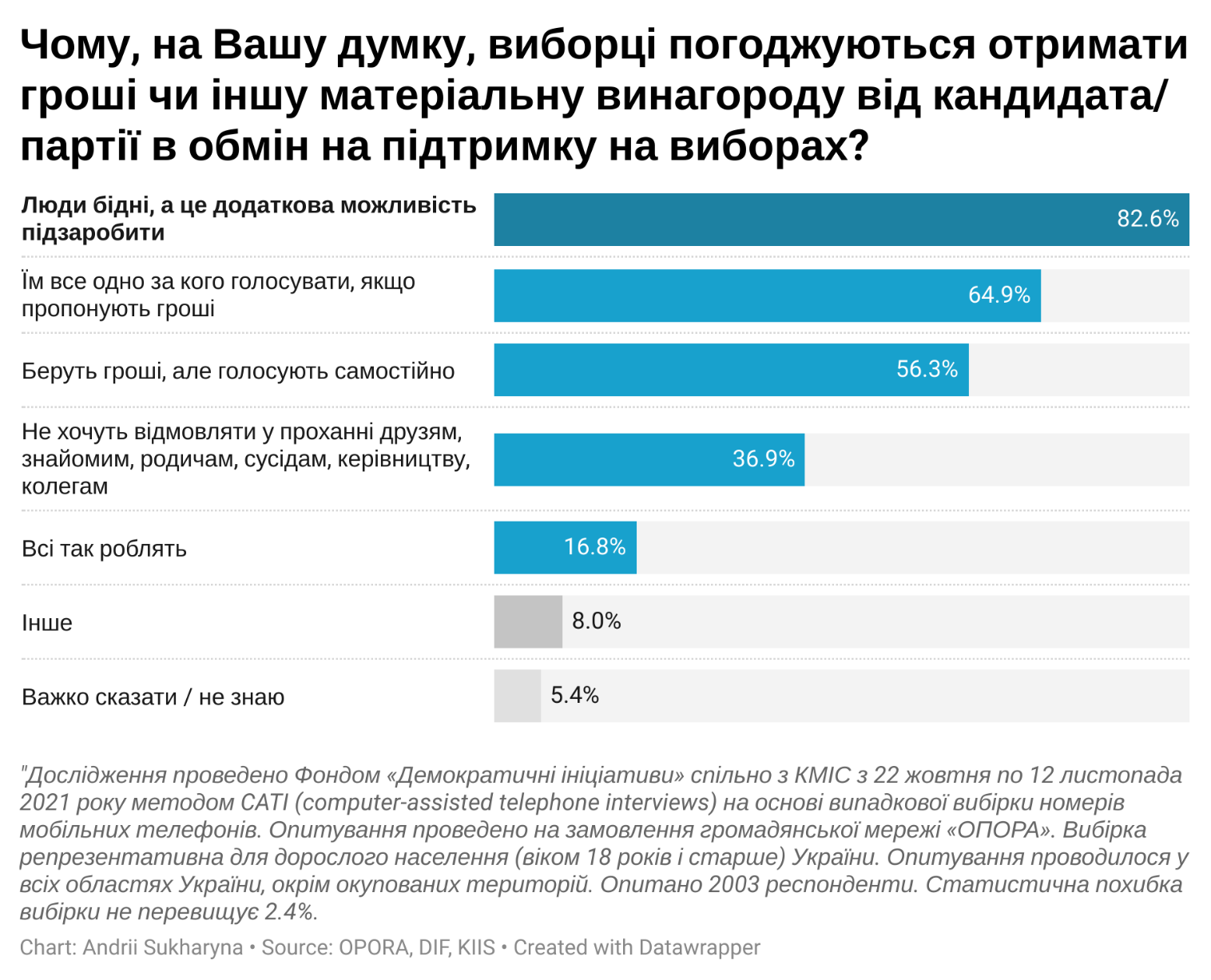 Думки респондентів загалом розділились стосовно «благодійної» діяльності партій та кандидатів перед виборами. Так, 42% позитивно ставляться до надання медичних препаратів, продуктів, техніки, організації дозвілля та розваг, благоустрою територій, допомоги армії, церкві, коли це здійснюють суб’єкти виборчого процесу перед виборами. 51,5% ставляться до цього негативно. Водночас існують певні розбіжності у групах населення. Так, жінки зазвичай більш позитивно ставляться до описаного явища, ніж чоловіки (46% і 37%). Цікаво також, що бідніші респонденти більш негативно ставляться до такої форми непрямого підкупу. Простежуються також і вікові закономірності. Молодші респонденти частіше позитивно ставляться до «благодійної» допомоги партій та кандидатів перед виборами, аніж старші люди.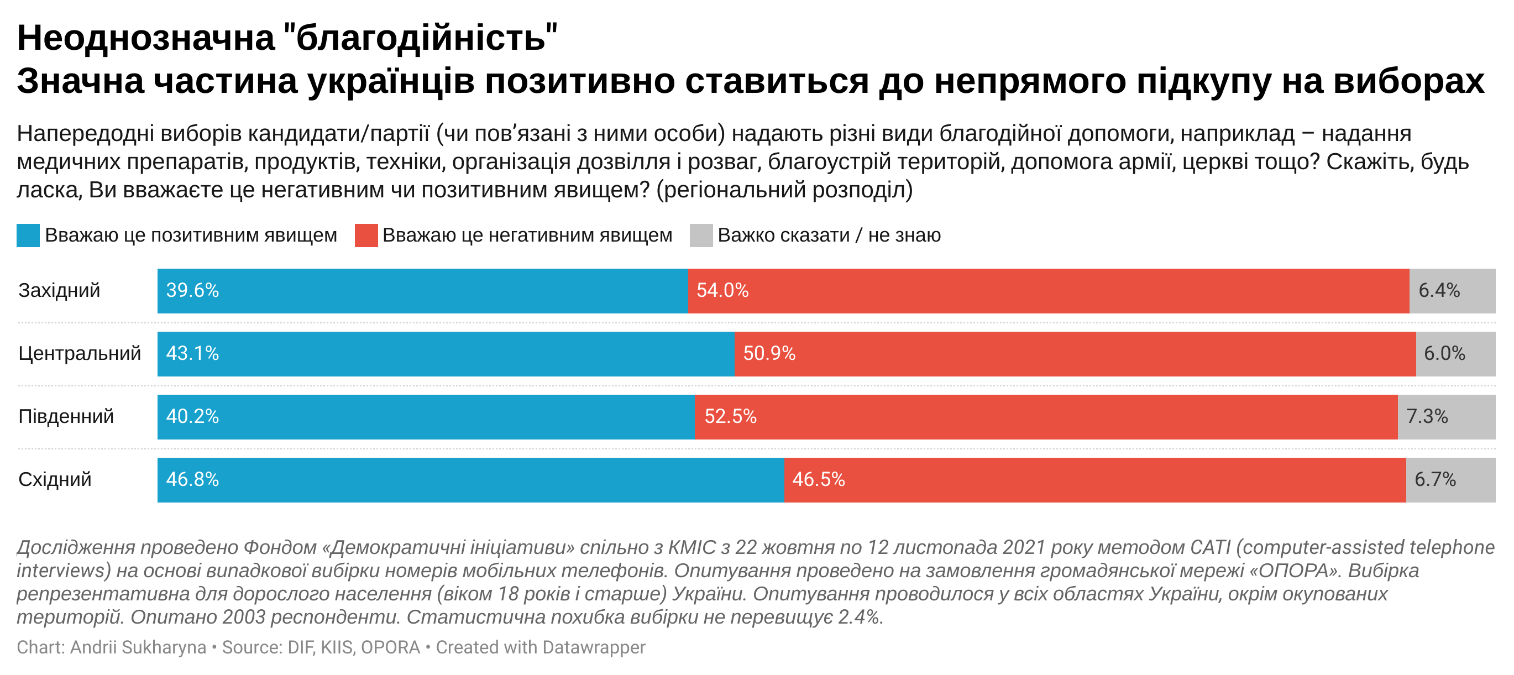 Окрім вищепереліченого, до непрямого підкупу виборців гірше ставляться ті респонденти, які стикались зі спробами прямого підкупу. Водночас серед тих респондентів, які готові за певних умов «продати» свій голос, значно більше людей позитивно ставляться до «благодійної» допомоги суб’єктів виборчого процесу перед виборами. Таких 51%. Серед респондентів, які не готові продати свій голос за жодних умов – позитивно ставляться до таких речей 37%. 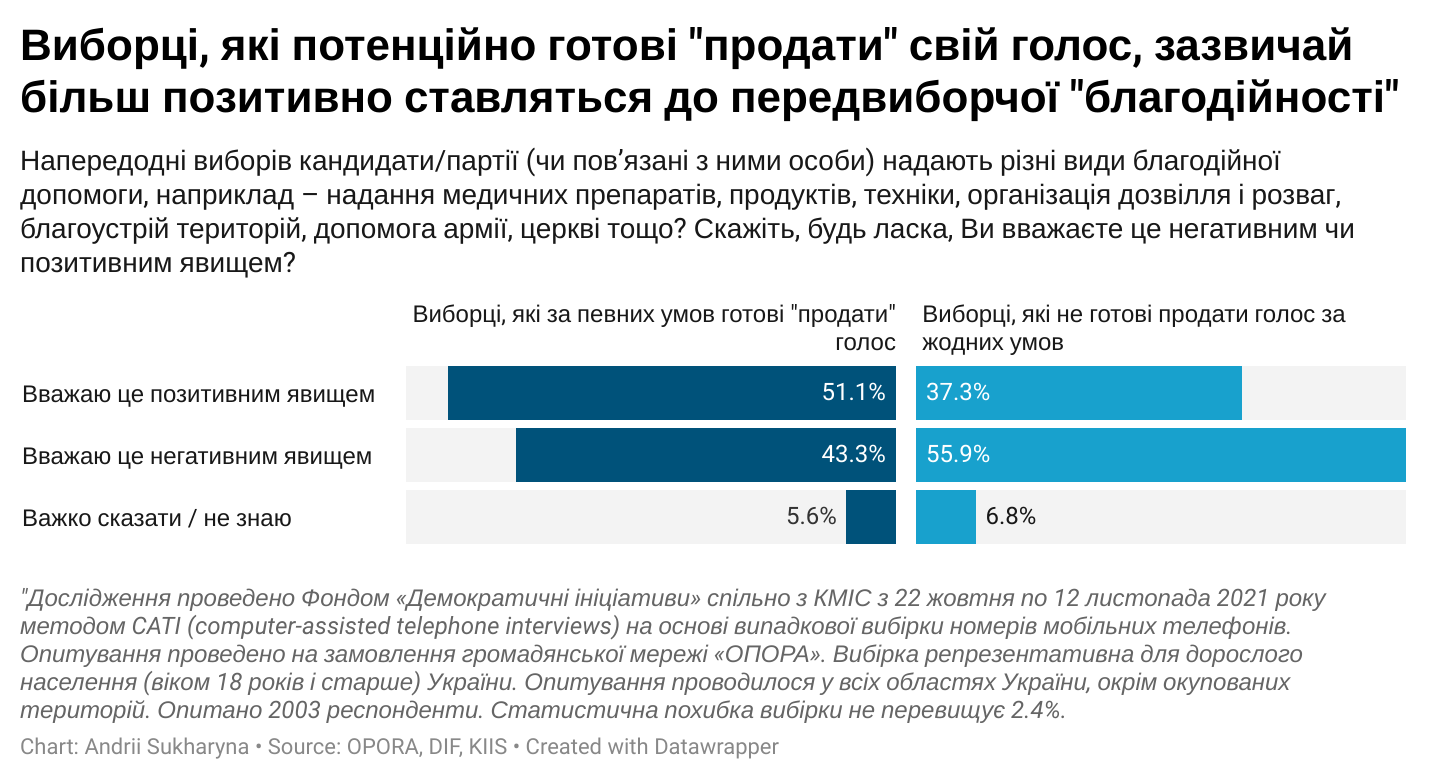 Більшість респондентів вважають, що в питанні підкупу виборців винні дві сторони – 62%. Ще 26% вважають, що основну відповідальність має здійснювати той, хто ініціює та здійснює підкуп (кандидат чи партія). Лише 7% вважають, що основним винуватцем є сам виборець, який продає свій голос. Абсолютна більшість опитаних вважають, що технології підкупу виборців впливають на результати виборів. Так, 33% вважають, що такий вплив є дуже великим, а ще майже 50%, що такий вплив скоріше є. Лише 3,5% вважають, що технології підкупу виборців взагалі не впливають на результати виборів. Половина респондентів підтримує тезу про те, що підкуп виборців є не лише серйозним зловживанням, але і головною проблемою українських виборів. Ще майже 33% скоріше погоджуються з нею. Повністю не погоджуються з цією тезою 4% опитаних. Найменше погоджуються з такою тезою мешканці великих міст (понад 500 тис. нас.), але і там респондентів, які вбачають в цьому серйозну проблему, абсолютна більшість. Ті виборці, які безпосередньо стикалися з підкупом, загалом частіше називають цю проблему найбільш серйозною у виборчому процесі.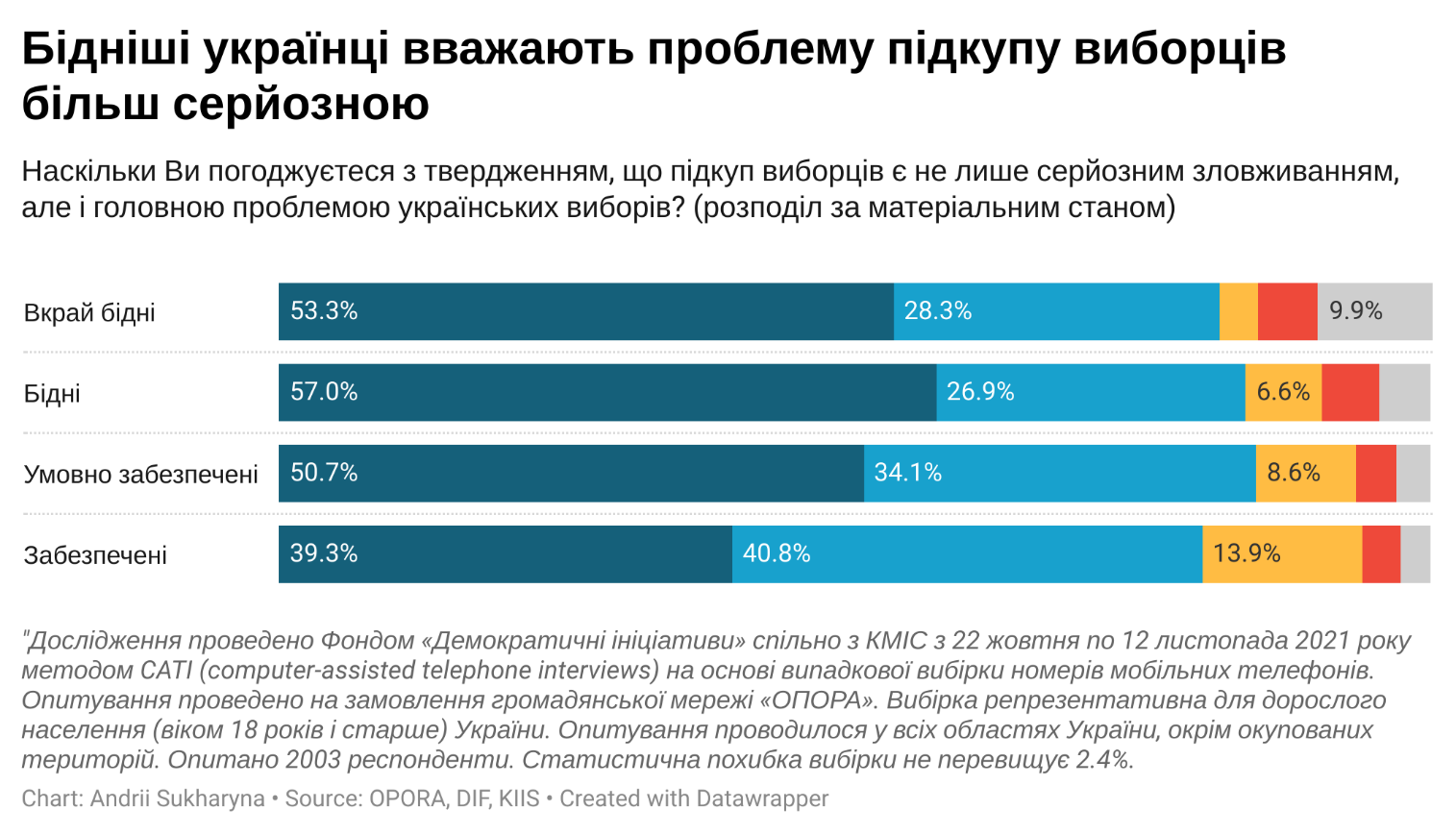 БЛОК П: ПІДКУП ВИБОРЦІВП1. Чи до Вас особисто коли-небудь зверталися з пропозиціями проголосувати за певного кандидата/кандидатку в обмін на грошову винагороду? П2. На Вашу думку, яка сума грошової винагороди може мотивувати виборців продати свій голос? П3. За яких умов Ви готові розглянути можливість проголосувати за кандидата/партію в обмін на грошову (іншу матеріальну) винагороду: МОЖЛИВО ДЕКІЛЬКА ВАРІАНТІВ ВІДПОВІДІ. РОТАЦІЯ ВАРІАНТІВ ВІДПОВІДІ.П4. Чому, на Вашу думку, виборці погоджуються отримати гроші чи іншу матеріальну винагороду від кандидата/партії в обмін на підтримку на виборах: МОЖЛИВО ДЕКІЛЬКА ВАРІАНТІВ ВІДПОВІДІ. РОТАЦІЯ ВАРІАНТІВ ВІДПОВІДІ. П5. Напередодні виборів кандидати/партії (чи пов’язані з ними особи) надають різні види благодійної допомоги, наприклад – надання медичних препаратів, продуктів, техніки, організація дозвілля і розваг, благоустрій територій, допомога армії, церкві тощо? Скажіть, будь ласка, Ви вважаєте це негативним чи позитивним явищем?П6. Хто саме, на Вашу думку, має нести головну відповідальність за підкуп виборців?П7. На Вашу думку, чи можуть впливати на результати виборів технології підкупу виборців:П8. Наскільки Ви погоджуєтеся з твердженням, що підкуп виборців є не лише серйозним зловживанням, але і головною проблемою українських виборів?ДВОМІРНІ РОЗПОДІЛИСТАТЕВИЙ РОЗПОДІЛЧи до Вас особисто коли-небудь зверталися з пропозиціями проголосувати за певного кандидата/кандидатку в обмін на грошову винагороду? На Вашу думку, яка сума грошової винагороди може мотивувати виборців продати свій голос? За яких умов Ви готові розглянути можливість проголосувати за кандидата/партію в обмін на грошову (іншу матеріальну) винагороду: МОЖЛИВО ДЕКІЛЬКА ВАРІАНТІВ ВІДПОВІДІ. РОТАЦІЯ ВАРІАНТІВ ВІДПОВІДІ.Чому, на Вашу думку, виборці погоджуються отримати гроші чи іншу матеріальну винагороду від кандидата/партії в обмін на підтримку на виборах: МОЖЛИВО ДЕКІЛЬКА ВАРІАНТІВ ВІДПОВІДІ. РОТАЦІЯ ВАРІАНТІВ ВІДПОВІДІ. Напередодні виборів кандидати/партії (чи пов’язані з ними особи) надають різні види благодійної допомоги, наприклад – надання медичних препаратів, продуктів, техніки, організація дозвілля і розваг, благоустрій територій, допомога армії, церкві тощо? Скажіть, будь ласка, Ви вважаєте це негативним чи позитивним явищем?Хто саме, на Вашу думку, має нести головну відповідальність за підкуп виборців?На Вашу думку, чи можуть впливати на результати виборів технології підкупу виборців:Наскільки Ви погоджуєтеся з твердженням, що підкуп виборців є не лише серйозним зловживанням, але і головною проблемою українських виборів?ОСВІТАЧи до Вас особисто коли-небудь зверталися з пропозиціями проголосувати за певного кандидата/кандидатку в обмін на грошову винагороду? На Вашу думку, яка сума грошової винагороди може мотивувати виборців продати свій голос? За яких умов Ви готові розглянути можливість проголосувати за кандидата/партію в обмін на грошову (іншу матеріальну) винагороду: МОЖЛИВО ДЕКІЛЬКА ВАРІАНТІВ ВІДПОВІДІ. РОТАЦІЯ ВАРІАНТІВ ВІДПОВІДІ.П4. Чому, на Вашу думку, виборці погоджуються отримати гроші чи іншу матеріальну винагороду від кандидата/партії в обмін на підтримку на виборах: МОЖЛИВО ДЕКІЛЬКА ВАРІАНТІВ ВІДПОВІДІ. РОТАЦІЯ ВАРІАНТІВ ВІДПОВІДІ. Напередодні виборів кандидати/партії (чи пов’язані з ними особи) надають різні види благодійної допомоги, наприклад – надання медичних препаратів, продуктів, техніки, організація дозвілля і розваг, благоустрій територій, допомога армії, церкві тощо? Скажіть, будь ласка, Ви вважаєте це негативним чи позитивним явищем?Хто саме, на Вашу думку, має нести головну відповідальність за підкуп виборців?На Вашу думку, чи можуть впливати на результати виборів технології підкупу виборців:Наскільки Ви погоджуєтеся з твердженням, що підкуп виборців є не лише серйозним зловживанням, але і головною проблемою українських виборів?ВІРОСПОВІДАННЯЧи до Вас особисто коли-небудь зверталися з пропозиціями проголосувати за певного кандидата/кандидатку в обмін на грошову винагороду? На Вашу думку, яка сума грошової винагороди може мотивувати виборців продати свій голос? За яких умов Ви готові розглянути можливість проголосувати за кандидата/партію в обмін на грошову (іншу матеріальну) винагороду: МОЖЛИВО ДЕКІЛЬКА ВАРІАНТІВ ВІДПОВІДІ. РОТАЦІЯ ВАРІАНТІВ ВІДПОВІДІ.П4. Чому, на Вашу думку, виборці погоджуються отримати гроші чи іншу матеріальну винагороду від кандидата/партії в обмін на підтримку на виборах: МОЖЛИВО ДЕКІЛЬКА ВАРІАНТІВ ВІДПОВІДІ. РОТАЦІЯ ВАРІАНТІВ ВІДПОВІДІ. Напередодні виборів кандидати/партії (чи пов’язані з ними особи) надають різні види благодійної допомоги, наприклад – надання медичних препаратів, продуктів, техніки, організація дозвілля і розваг, благоустрій територій, допомога армії, церкві тощо? Скажіть, будь ласка, Ви вважаєте це негативним чи позитивним явищем?Хто саме, на Вашу думку, має нести головну відповідальність за підкуп виборців?На Вашу думку, чи можуть впливати на результати виборів технології підкупу виборців:Наскільки Ви погоджуєтеся з твердженням, що підкуп виборців є не лише серйозним зловживанням, але і головною проблемою українських виборів?МАТЕРІАЛЬНЕ СТАНОВИЩЕЧи до Вас особисто коли-небудь зверталися з пропозиціями проголосувати за певного кандидата/кандидатку в обмін на грошову винагороду? На Вашу думку, яка сума грошової винагороди може мотивувати виборців продати свій голос? За яких умов Ви готові розглянути можливість проголосувати за кандидата/партію в обмін на грошову (іншу матеріальну) винагороду: МОЖЛИВО ДЕКІЛЬКА ВАРІАНТІВ ВІДПОВІДІ. РОТАЦІЯ ВАРІАНТІВ ВІДПОВІДІ.П4. Чому, на Вашу думку, виборці погоджуються отримати гроші чи іншу матеріальну винагороду від кандидата/партії в обмін на підтримку на виборах: МОЖЛИВО ДЕКІЛЬКА ВАРІАНТІВ ВІДПОВІДІ. РОТАЦІЯ ВАРІАНТІВ ВІДПОВІДІ. Напередодні виборів кандидати/партії (чи пов’язані з ними особи) надають різні види благодійної допомоги, наприклад – надання медичних препаратів, продуктів, техніки, організація дозвілля і розваг, благоустрій територій, допомога армії, церкві тощо? Скажіть, будь ласка, Ви вважаєте це негативним чи позитивним явищем?Хто саме, на Вашу думку, має нести головну відповідальність за підкуп виборців?На Вашу думку, чи можуть впливати на результати виборів технології підкупу виборців:Наскільки Ви погоджуєтеся з твердженням, що підкуп виборців є не лише серйозним зловживанням, але і головною проблемою українських виборів?ТИП НАСЕЛЕНОГО ПУНКТУЧи до Вас особисто коли-небудь зверталися з пропозиціями проголосувати за певного кандидата/кандидатку в обмін на грошову винагороду? На Вашу думку, яка сума грошової винагороди може мотивувати виборців продати свій голос? За яких умов Ви готові розглянути можливість проголосувати за кандидата/партію в обмін на грошову (іншу матеріальну) винагороду: МОЖЛИВО ДЕКІЛЬКА ВАРІАНТІВ ВІДПОВІДІ. РОТАЦІЯ ВАРІАНТІВ ВІДПОВІДІ.П4. Чому, на Вашу думку, виборці погоджуються отримати гроші чи іншу матеріальну винагороду від кандидата/партії в обмін на підтримку на виборах: МОЖЛИВО ДЕКІЛЬКА ВАРІАНТІВ ВІДПОВІДІ. РОТАЦІЯ ВАРІАНТІВ ВІДПОВІДІ. Напередодні виборів кандидати/партії (чи пов’язані з ними особи) надають різні види благодійної допомоги, наприклад – надання медичних препаратів, продуктів, техніки, організація дозвілля і розваг, благоустрій територій, допомога армії, церкві тощо? Скажіть, будь ласка, Ви вважаєте це негативним чи позитивним явищем?Хто саме, на Вашу думку, має нести головну відповідальність за підкуп виборців?На Вашу думку, чи можуть впливати на результати виборів технології підкупу виборців:Наскільки Ви погоджуєтеся з твердженням, що підкуп виборців є не лише серйозним зловживанням, але і головною проблемою українських виборів?МАКРОРЕГІОНИЧи до Вас особисто коли-небудь зверталися з пропозиціями проголосувати за певного кандидата/кандидатку в обмін на грошову винагороду? На Вашу думку, яка сума грошової винагороди може мотивувати виборців продати свій голос? За яких умов Ви готові розглянути можливість проголосувати за кандидата/партію в обмін на грошову (іншу матеріальну) винагороду: МОЖЛИВО ДЕКІЛЬКА ВАРІАНТІВ ВІДПОВІДІ. РОТАЦІЯ ВАРІАНТІВ ВІДПОВІДІ.П4. Чому, на Вашу думку, виборці погоджуються отримати гроші чи іншу матеріальну винагороду від кандидата/партії в обмін на підтримку на виборах: МОЖЛИВО ДЕКІЛЬКА ВАРІАНТІВ ВІДПОВІДІ. РОТАЦІЯ ВАРІАНТІВ ВІДПОВІДІ. Напередодні виборів кандидати/партії (чи пов’язані з ними особи) надають різні види благодійної допомоги, наприклад – надання медичних препаратів, продуктів, техніки, організація дозвілля і розваг, благоустрій територій, допомога армії, церкві тощо? Скажіть, будь ласка, Ви вважаєте це негативним чи позитивним явищем?Хто саме, на Вашу думку, має нести головну відповідальність за підкуп виборців?На Вашу думку, чи можуть впливати на результати виборів технології підкупу виборців:Наскільки Ви погоджуєтеся з твердженням, що підкуп виборців є не лише серйозним зловживанням, але і головною проблемою українських виборів?ВІКНа Вашу думку, яка сума грошової винагороди може мотивувати виборців продати свій голос? За яких умов Ви готові розглянути можливість проголосувати за кандидата/партію в обмін на грошову (іншу матеріальну) винагороду: МОЖЛИВО ДЕКІЛЬКА ВАРІАНТІВ ВІДПОВІДІ. РОТАЦІЯ ВАРІАНТІВ ВІДПОВІДІ.П4. Чому, на Вашу думку, виборці погоджуються отримати гроші чи іншу матеріальну винагороду від кандидата/партії в обмін на підтримку на виборах: МОЖЛИВО ДЕКІЛЬКА ВАРІАНТІВ ВІДПОВІДІ. РОТАЦІЯ ВАРІАНТІВ ВІДПОВІДІ. Напередодні виборів кандидати/партії (чи пов’язані з ними особи) надають різні види благодійної допомоги, наприклад – надання медичних препаратів, продуктів, техніки, організація дозвілля і розваг, благоустрій територій, допомога армії, церкві тощо? Скажіть, будь ласка, Ви вважаєте це негативним чи позитивним явищем?Хто саме, на Вашу думку, має нести головну відповідальність за підкуп виборців?На Вашу думку, чи можуть впливати на результати виборів технології підкупу виборців:Наскільки Ви погоджуєтеся з твердженням, що підкуп виборців є не лише серйозним зловживанням, але і головною проблемою українських виборів?ІНШІ ДВОМІРНІ РОЗПОДІЛИСТИКАЛИСЬ/НЕ СТИКАЛИСЬ З ПІДКУПОМНа Вашу думку, яка сума грошової винагороди може мотивувати виборців продати свій голос? За яких умов Ви готові розглянути можливість проголосувати за кандидата/партію в обмін на грошову (іншу матеріальну) винагороду: МОЖЛИВО ДЕКІЛЬКА ВАРІАНТІВ ВІДПОВІДІ. РОТАЦІЯ ВАРІАНТІВ ВІДПОВІДІ.Чому, на Вашу думку, виборці погоджуються отримати гроші чи іншу матеріальну винагороду від кандидата/партії в обмін на підтримку на виборах: МОЖЛИВО ДЕКІЛЬКА ВАРІАНТІВ ВІДПОВІДІ. РОТАЦІЯ ВАРІАНТІВ ВІДПОВІДІ. Напередодні виборів кандидати/партії (чи пов’язані з ними особи) надають різні види благодійної допомоги, наприклад – надання медичних препаратів, продуктів, техніки, організація дозвілля і розваг, благоустрій територій, допомога армії, церкві тощо? Скажіть, будь ласка, Ви вважаєте це негативним чи позитивним явищем?Хто саме, на Вашу думку, має нести головну відповідальність за підкуп виборців?На Вашу думку, чи можуть впливати на результати виборів технології підкупу виборців:Наскільки Ви погоджуєтеся з твердженням, що підкуп виборців є не лише серйозним зловживанням, але і головною проблемою українських виборів?ГОТОВНІСТЬ ПРОДАТИ ГОЛОСЧи до Вас особисто коли-небудь зверталися з пропозиціями проголосувати за певного кандидата/кандидатку в обмін на грошову винагороду? На Вашу думку, яка сума грошової винагороди може мотивувати виборців продати свій голос? Чому, на Вашу думку, виборці погоджуються отримати гроші чи іншу матеріальну винагороду від кандидата/партії в обмін на підтримку на виборах: МОЖЛИВО ДЕКІЛЬКА ВАРІАНТІВ ВІДПОВІДІ. РОТАЦІЯ ВАРІАНТІВ ВІДПОВІДІ. Напередодні виборів кандидати/партії (чи пов’язані з ними особи) надають різні види благодійної допомоги, наприклад – надання медичних препаратів, продуктів, техніки, організація дозвілля і розваг, благоустрій територій, допомога армії, церкві тощо? Скажіть, будь ласка, Ви вважаєте це негативним чи позитивним явищем?Хто саме, на Вашу думку, має нести головну відповідальність за підкуп виборців?На Вашу думку, чи можуть впливати на результати виборів технології підкупу виборців:Наскільки Ви погоджуєтеся з твердженням, що підкуп виборців є не лише серйозним зловживанням, але і головною проблемою українських виборів?РОЗПОДІЛ ЗА СТАВЛЕННЯМ ДО «БЛАГОДІЙНОЇ ДОПОМОГИ» ПЕРЕД ВИБОРАМИНапередодні виборів кандидати/партії (чи пов’язані з ними особи) надають різні види благодійної допомоги, наприклад – надання медичних препаратів, продуктів, техніки, організація дозвілля і розваг, благоустрій територій, допомога армії, церкві тощо? Скажіть, будь ласка, Ви вважаєте це негативним чи позитивним явищем?Чи до Вас особисто коли-небудь зверталися з пропозиціями проголосувати за певного кандидата/кандидатку в обмін на грошову винагороду? На Вашу думку, яка сума грошової винагороди може мотивувати виборців продати свій голос? За яких умов Ви готові розглянути можливість проголосувати за кандидата/партію в обмін на грошову (іншу матеріальну) винагороду: МОЖЛИВО ДЕКІЛЬКА ВАРІАНТІВ ВІДПОВІДІ. РОТАЦІЯ ВАРІАНТІВ ВІДПОВІДІ.Чому, на Вашу думку, виборці погоджуються отримати гроші чи іншу матеріальну винагороду від кандидата/партії в обмін на підтримку на виборах: МОЖЛИВО ДЕКІЛЬКА ВАРІАНТІВ ВІДПОВІДІ. РОТАЦІЯ ВАРІАНТІВ ВІДПОВІДІ. Хто саме, на Вашу думку, має нести головну відповідальність за підкуп виборців?На Вашу думку, чи можуть впливати на результати виборів технології підкупу виборців:Наскільки Ви погоджуєтеся з твердженням, що підкуп виборців є не лише серйозним зловживанням, але і головною проблемою українських виборів?Так 	11.4Ні88.5ВАЖКО СКАЗАТИ/НЕ ЗНАЮ (НЕ ЗАЧИТУВАТИ)0.1До 500 грн.12.0Від 500 до 1000 грн.6.3Від 1000 до 2000 грн.3.4Від 2000 до 5000 грн.1.3Понад 5000 грн.3.6Інше (ЗАПИШІТЬ)3.5Будь-яка пропозиція грошей буде неприйнятною54.2ВАЖКО СКАЗАТИ/НЕ ЗНАЮ (НЕ ЗАЧИТУВАТИ)15.7Якщо цей кандидат/кандидатка мені і так подобається (тобто я збираюся за нього/неї голосувати)25.2Якщо мене про це попросять люди, яким я довіряю 8.5Якщо мені запропонують справедливий розмір винагороди6.3Якщо я буду впевнений /-а, що це не призведе до проблем чи негативних наслідків для мене особисто13.3Все залежить від конкретних обставин18.0Інше2.2Не готовий /-а за будь-яких обставин64.5ВАЖКО СКАЗАТИ/НЕ ЗНАЮ (НЕ ЗАЧИТУВАТИ)0.6Люди бідні, а це додаткова можливість підзаробити82.6Беруть гроші, але голосують самостійно56.3Не хочуть відмовляти у проханні друзям, знайомим, родичам, сусідам, керівництву, колегам36.9Їм все одно за кого голосувати, якщо пропонують гроші64.9Всі так роблять 16.8Інше8.0ВАЖКО СКАЗАТИ/НЕ ЗНАЮ (НЕ ЗАЧИТУВАТИ)5.4Вважаю це позитивним явищем  42.0Вважаю це негативним явищем  51.5ВАЖКО СКАЗАТИ/НЕ ЗНАЮ (НЕ ЗАЧИТУВАТИ)6.5Той, хто ініціює та здійснює підкуп (кандидат, партія чи інші організатори)26.2Виборець, який погоджується на підкуп в обмін на свій голос6.7Всі винні однаковою мірою 61.9Інше1.7ВАЖКО СКАЗАТИ/НЕ ЗНАЮ (НЕ ЗАЧИТУВАТИ)3.6Так, дуже впливають 32.9Так, скоріше впливають49.4Ні, скоріше не впливають9.5Ні, взагалі не впливають3.6ВАЖКО СКАЗАТИ/НЕ ЗНАЮ (НЕ ЗАЧИТУВАТИ)4.7Повністю погоджуюся 50.7Скоріше погоджуюся 32.6Скоріше не погоджуюся8.4Зовсім не погоджуюся4.1ВАЖКО СКАЗАТИ/НЕ ЗНАЮ (НЕ ЗАЧИТУВАТИ)4.2ЧоловікиЖінкиТак 	12,9%10,0%Ні86,9%89,9%ВАЖКО СКАЗАТИ/НЕ ЗНАЮ (НЕ ЗАЧИТУВАТИ),2%,1%ЧоловікиЖінкиДо 500 грн.12,2%11,8%Від 500 до 1000 грн.7,2%5,5%Від 1000 до 2000 грн.4,4%2,6%Від 2000 до 5000 грн.1,5%1,0%Понад 5000 грн.4,9%2,6%Інше (ЗАПИШІТЬ)5,0%2,4%Будь-яка пропозиція грошей буде неприйнятною50,5%57,3%ВАЖКО СКАЗАТИ/НЕ ЗНАЮ (НЕ ЗАЧИТУВАТИ)14,3%16,9%ЧоловікиЖінкиЯкщо цей кандидат/кандидатка мені і так подобається (тобто я збираюся за нього/неї голосувати)26,1%24,5%Якщо мене про це попросять люди, яким я довіряю 7,3%9,5%Якщо мені запропонують справедливий розмір винагороди6,3%6,3%Якщо я буду впевнений /-а, що це не призведе до проблем чи негативних наслідків для мене особисто12,5%14,1%Все залежить від конкретних обставин19,3%17,0%Інше2,2%2,2%Не готовий /-а за будь-яких обставин62,8%65,9%ВАЖКО СКАЗАТИ/НЕ ЗНАЮ (НЕ ЗАЧИТУВАТИ),9%,5%ЧоловікиЖінкиЛюди бідні, а це додаткова можливість підзаробити82,2%82,9%Беруть гроші, але голосують самостійно55,3%57,1%Не хочуть відмовляти у проханні друзям, знайомим, родичам, сусідам, керівництву, колегам35,7%37,9%Їм все одно за кого голосувати, якщо пропонують гроші66,3%63,7%Всі так роблять 20,3%14,0%Інше8,5%7,7%ВАЖКО СКАЗАТИ/НЕ ЗНАЮ (НЕ ЗАЧИТУВАТИ)5,8%5,0%ЧоловікиЖінкиВважаю це позитивним явищем  37,3%45,8%Вважаю це негативним явищем  56,8%47,2%ВАЖКО СКАЗАТИ/НЕ ЗНАЮ (НЕ ЗАЧИТУВАТИ)6,0%7,0%ЧоловікиЖінкиТой, хто ініціює та здійснює підкуп (кандидат, партія чи інші організатори)28,1%24,5%Виборець, який погоджується на підкуп в обмін на свій голос6,5%6,8%Всі винні однаковою мірою 60,2%63,4%Інше2,2%1,3%ВАЖКО СКАЗАТИ/НЕ ЗНАЮ (НЕ ЗАЧИТУВАТИ)3,0%4,0%ЧоловікиЖінкиТак, дуже впливають 34,1%32,0%Так, скоріше впливають50,4%48,6%Ні, скоріше не впливають8,6%10,2%Ні, взагалі не впливають2,8%4,2%ВАЖКО СКАЗАТИ/НЕ ЗНАЮ (НЕ ЗАЧИТУВАТИ)4,2%5,0%ЧоловікиЖінкиПовністю погоджуюся 49,1%51,9%Скоріше погоджуюся 33,1%32,2%Скоріше не погоджуюся9,9%7,1%Зовсім не погоджуюся4,4%3,8%ВАЖКО СКАЗАТИ/НЕ ЗНАЮ (НЕ ЗАЧИТУВАТИ)3,4%4,9%Неповна середняПовна середняСередня спеціальнаВища і незакінчена вищаТак 	16,511,110,411,6Ні83,588,689,588,3ВАЖКО СКАЗАТИ/НЕ ЗНАЮ (НЕ ЗАЧИТУВАТИ)0,00,30,20,1Неповна середняПовна середняСередня спеціальнаВища і незакінчена вищаДо 500 грн.20,210,512,411,2Від 500 до 1000 грн.3,85,77,46,8Від 1000 до 2000 грн.2,90,61,35,9Від 2000 до 5000 грн.0,01,90,91,5Понад 5000 грн.1,04,13,63,9Інше(ЗАПИШІТЬ)2,94,83,03,6Будь-яка пропозиція грошей буде неприйнятною57,756,852,953,4ВАЖКО СКАЗАТИ/НЕ ЗНАЮ (НЕ ЗАЧИТУВАТИ)11,515,618,513,6Неповна середняПовна середняСередня спеціальнаВища і незакінчена вищаЯкщо цей кандидат/кандидатка мені і так подобається (тобто я збираюся за нього/неї голосувати)20,2%27,0%24,3%25,8%Якщо мене про це попросять люди, яким я довіряю 9,6%8,9%7,7%8,8%Якщо мені запропонують справедливий розмір винагороди6,7%8,6%5,8%5,8%Якщо я буду впевнений /-а, що це не призведе до проблем чи негативних наслідків для мене особисто13,5%14,0%12,7%13,3%Все залежить від конкретних обставин27,9%16,5%17,3%17,8%Інше3,8%1,9%1,9%2,3%Не готовий /-а за будь-яких обставин60,6%62,9%64,9%64,3%ВАЖКО СКАЗАТИ/НЕ ЗНАЮ (НЕ ЗАЧИТУВАТИ)1,0%0,0%0,4%0,8%Неповна середняПовна середняСередня спеціальнаВища і незакінчена вищаЛюди бідні, а це додаткова можливість підзаробити88,580,380,083,7Беруть гроші, але голосують самостійно51,952,160,154,8Не хочуть відмовляти у проханні друзям, знайомим, родичам, сусідам, керівництву, колегам38,541,041,031,8Їм все одно за кого голосувати, якщо пропонують гроші69,265,162,765,2Всі так роблять 20,218,718,214,7Інше11,55,17,39,2ВАЖКО СКАЗАТИ/НЕ ЗНАЮ (НЕ ЗАЧИТУВАТИ)7,76,05,24,9Неповна середняПовна середняСередня спеціальнаВища і незакінчена вищаВважаю це позитивним явищем  45,643,036,348,9Вважаю це негативним явищем  43,751,058,443,6ВАЖКО СКАЗАТИ/НЕ ЗНАЮ (НЕ ЗАЧИТУВАТИ)10,76,15,37,4Неповна середняПовна середняСередня спеціальнаВища і незакінчена вищаТой, хто ініціює та здійснює підкуп (кандидат, партія чи інші організатори)27,526,226,925,7Виборець, який погоджується на підкуп в обмін на свій голос5,98,07,16,0Всі винні однаковою мірою 56,958,160,564,8Інше6,90,32,11,3ВАЖКО СКАЗАТИ/НЕ ЗНАЮ (НЕ ЗАЧИТУВАТИ)2,97,33,52,2Неповна середняПовна середняСередня спеціальнаВища і незакінчена вищаТак, дуже впливають 41,328,936,730,5Так, скоріше впливають41,354,644,152,6Ні, скоріше не впливають3,87,39,610,7Ні, взагалі не впливають5,83,83,92,9ВАЖКО СКАЗАТИ/НЕ ЗНАЮ (НЕ ЗАЧИТУВАТИ)7,75,45,73,3Неповна середняПовна середняСередня спеціальнаВища і незакінчена вищаПовністю погоджуюся 60,050,957,844,4Скоріше погоджуюся 24,833,928,636,1Скоріше не погоджуюся1,97,05,411,6Зовсім не погоджуюся3,84,44,73,5ВАЖКО СКАЗАТИ/НЕ ЗНАЮ (НЕ ЗАЧИТУВАТИ)9,53,83,54,5Загалом православні (в. т. ч. без конфесії)ПЦУУПЦ (РПЦвУ)УГКЦАтеїстиТак 	10,7%11,8%8,8%17,6%8,3%Ні89,2%88,0%90,8%82,4%91,7%ВАЖКО СКАЗАТИ/НЕ ЗНАЮ (НЕ ЗАЧИТУВАТИ),1%,1%,4%0,0%0,0%Загалом православні (в. т. ч. без конфесії)ПЦУУПЦ (РПЦвУ)УГКЦАтеїстиДо 500 грн.11,7%12,1%11,1%10,0%12,1%Від 500 до 1000 грн.5,7%4,0%5,5%5,9%11,5%Від 1000 до 2000 грн.3,3%4,0%2,2%4,7%4,5%Від 2000 до 5000 грн.1,2%1,5%1,1%0,0%1,9%Понад 5000 грн.3,1%2,7%2,6%6,5%7,0%Інше (ЗАПИШІТЬ)3,1%2,6%4,1%2,4%5,1%Будь-яка пропозиція грошей буде неприйнятною55,2%56,6%54,6%57,6%47,1%ВАЖКО СКАЗАТИ/НЕ ЗНАЮ (НЕ ЗАЧИТУВАТИ)16,6%16,5%18,8%12,9%10,8%Загалом православні (в. т. ч. без конфесії)ПЦУУПЦ (РПЦвУ)УГКЦАтеїстиЯкщо цей кандидат/кандидатка мені і так подобається (тобто я збираюся за нього/неї голосувати)26,5%27,1%25,8%20,0%30,6%Якщо мене про це попросять люди, яким я довіряю 8,7%8,9%8,5%5,9%9,6%Якщо мені запропонують справедливий розмір винагороди6,7%6,1%7,4%4,7%7,6%Якщо я буду впевнений /-а, що це не призведе до проблем чи негативних наслідків для мене особисто13,9%13,2%15,1%11,7%13,4%Все залежить від конкретних обставин18,1%17,9%18,5%16,4%17,8%Інше2,0%2,2%3,3%0,0%5,1%Не готовий /-а за будь-яких обставин64,2%63,8%62,7%67,8%56,3%ВАЖКО СКАЗАТИ/НЕ ЗНАЮ (НЕ ЗАЧИТУВАТИ),7%,6%,7%,6%0,0%Загалом православні (в. т. ч. без конфесії)ПЦУУПЦ (РПЦвУ)УГКЦАтеїстиЛюди бідні, а це додаткова можливість підзаробити82,3%81,5%81,9%83,6%83,4%Беруть гроші, але голосують самостійно57,3%56,9%61,3%47,6%58,6%Не хочуть відмовляти у проханні друзям, знайомим, родичам, сусідам, керівництву, колегам38,1%40,4%38,6%31,8%32,3%Їм все одно за кого голосувати, якщо пропонують гроші64,5%63,9%69,7%64,9%68,2%Всі так роблять 16,5%17,7%16,2%20,0%16,6%Інше6,9%7,4%6,6%10,0%10,2%ВАЖКО СКАЗАТИ/НЕ ЗНАЮ (НЕ ЗАЧИТУВАТИ)5,3%5,4%3,0%4,1%7,0%Загалом православні (в. т. ч. без конфесії)ПЦУУПЦ (РПЦвУ)УГКЦАтеїстиВважаю це позитивним явищем  44,0%44,0%44,3%39,2%32,5%Вважаю це негативним явищем  49,9%50,1%49,4%53,2%59,2%ВАЖКО СКАЗАТИ/НЕ ЗНАЮ (НЕ ЗАЧИТУВАТИ)6,1%6,0%6,3%7,6%8,3%Загалом православні (в. т. ч. без конфесії)ПЦУУПЦ (РПЦвУ)УГКЦАтеїстиТой, хто ініціює та здійснює підкуп (кандидат, партія чи інші організатори)26,0%26,1%25,6%29,4%24,8%Виборець, який погоджується на підкуп в обмін на свій голос7,0%7,8%7,8%7,1%2,5%Всі винні однаковою мірою 61,9%61,7%62,2%60,6%67,5%Інше1,7%1,2%2,6%,6%2,5%ВАЖКО СКАЗАТИ/НЕ ЗНАЮ (НЕ ЗАЧИТУВАТИ)3,5%3,2%1,9%2,4%2,5%Загалом православні (в. т. ч. без конфесії)ПЦУУПЦ (РПЦвУ)УГКЦАтеїстиТак, дуже впливають 33,1%32,4%32,8%38,0%28,5%Так, скоріше впливають48,9%51,4%46,9%45,0%50,6%Ні, скоріше не впливають8,7%7,7%9,6%11,7%13,9%Ні, взагалі не впливають4,2%4,1%4,4%1,8%1,3%ВАЖКО СКАЗАТИ/НЕ ЗНАЮ (НЕ ЗАЧИТУВАТИ)5,1%4,3%6,3%3,5%5,7%Загалом православні (в. т. ч. без конфесії)ПЦУУПЦ (РПЦвУ)УГКЦАтеїстиПовністю погоджуюся 52,9%53,5%58,7%52,6%31,6%Скоріше погоджуюся 31,8%32,9%22,9%25,7%47,5%Скоріше не погоджуюся7,0%6,2%8,5%8,8%15,2%Зовсім не погоджуюся4,1%4,5%3,7%6,4%3,2%ВАЖКО СКАЗАТИ/НЕ ЗНАЮ (НЕ ЗАЧИТУВАТИ)4,2%2,9%6,3%6,4%2,5%Вкрай бідніБідніУмовно забезпеченіЗабезпеченіТак 	9,9%11,0%11,4%10,5%Ні89,5%88,8%88,5%89,5%ВАЖКО СКАЗАТИ/НЕ ЗНАЮ (НЕ ЗАЧИТУВАТИ),7%,2%,1%0,0%Вкрай бідніБідніУмовно забезпеченіЗабезпеченіДо 500 грн.17,1%12,0%11,5%12,6%Від 500 до 1000 грн.1,3%5,3%7,5%8,6%Від 1000 до 2000 грн.2,0%1,5%3,5%7,3%Від 2000 до 5000 грн.,7%,7%1,0%2,9%Понад 5000 грн.,7%2,9%4,4%4,5%Інше (ЗАПИШІТЬ)_______________________3,9%3,1%3,0%5,2%Будь-яка пропозиція грошей буде неприйнятною57,9%54,2%55,6%47,1%ВАЖКО СКАЗАТИ/НЕ ЗНАЮ (НЕ ЗАЧИТУВАТИ)16,4%20,3%13,5%11,8%Вкрай бідніБідніУмовно забезпеченіЗабезпеченіЯкщо цей кандидат/кандидатка мені і так подобається (тобто я збираюся за нього/неї голосувати)21,7%24,4%26,3%29,3%Якщо мене про це попросять люди, яким я довіряю 7,9%7,4%5,2%6,5%Якщо мені запропонують справедливий розмір винагороди7,9%7,4%5,2%6,5%Якщо я буду впевнений /-а, що це не призведе до проблем чи негативних наслідків для мене особисто13,2%15,1%12,4%12,6%Все залежить від конкретних обставин19,1%19,1%15,6%23,6%Інше3,3%2,0%1,8%2,6%Не готовий /-а за будь-яких обставин70,2%64,8%64,6%57,9%Вкрай бідніБідніУмовно забезпеченіЗабезпеченіЛюди бідні, а це додаткова можливість підзаробити78,1%82,6%84,4%85,1%Беруть гроші, але голосують самостійно53,9%58,0%55,7%56,8%Не хочуть відмовляти у проханні друзям, знайомим, родичам, сусідам, керівництву, колегам38,2%38,0%36,1%37,7%Їм все одно за кого голосувати, якщо пропонують гроші61,8%61,9%64,0%73,0%Всі так роблять 20,5%17,4%16,5%16,0%Інше4,6%7,6%9,3%7,3%ВАЖКО СКАЗАТИ/НЕ ЗНАЮ (НЕ ЗАЧИТУВАТИ)7,9%6,4%3,7%3,9%Вкрай бідніБідніУмовно забезпеченіЗабезпеченіВважаю це позитивним явищем  28,3%42,8%44,0%45,0%Вважаю це негативним явищем  64,5%51,9%48,7%50,3%ВАЖКО СКАЗАТИ/НЕ ЗНАЮ (НЕ ЗАЧИТУВАТИ)7,2%5,2%7,3%4,7%Вкрай бідніБідніУмовно забезпеченіЗабезпеченіТой, хто ініціює та здійснює підкуп (кандидат, партія чи інші організатори)30,3%24,2%27,0%26,2%Виборець, який погоджується на підкуп в обмін на свій голос6,6%5,2%8,3%6,8%Всі винні однаковою мірою 54,6%64,1%61,7%62,0%Інше2,6%1,7%1,1%,8%ВАЖКО СКАЗАТИ/НЕ ЗНАЮ (НЕ ЗАЧИТУВАТИ)5,9%4,7%1,8%4,2%Вкрай бідніБідніУмовно забезпеченіЗабезпеченіТак, дуже впливають 50,3%34,7%31,8%28,9%Так, скоріше впливають36,4%46,1%50,9%53,8%Ні, скоріше не впливають4,0%8,8%10,5%11,3%Ні, взагалі не впливають6,0%4,6%2,3%2,9%ВАЖКО СКАЗАТИ/НЕ ЗНАЮ (НЕ ЗАЧИТУВАТИ)3,3%5,8%4,5%3,1%Вкрай бідніБідніУмовно забезпеченіЗабезпеченіПовністю погоджуюся 53,3%57,0%50,7%39,3%Скоріше погоджуюся 28,3%26,9%34,1%40,8%Скоріше не погоджуюся3,3%6,6%8,6%13,9%Зовсім не погоджуюся5,3%4,9%3,5%3,4%ВАЖКО СКАЗАТИ/НЕ ЗНАЮ (НЕ ЗАЧИТУВАТИ)9,9%4,6%3,1%2,6%Села та смтНевеликі міста (до 100 тис.)Середні міста (100 – 499 тис.)Великі міста (500+ тисяч)Так 	13,48,310,111,0Ні86,691,489,688,8ВАЖКО СКАЗАТИ/НЕ ЗНАЮ (НЕ ЗАЧИТУВАТИ)0,00,30,30,2Села та смтНевеликі міста (до 100 тис.)Середні міста (100 – 499 тис.)Великі міста (500+ тисяч)До 500 грн.13,111,812,110,4Від 500 до 1000 грн.5,85,26,07,9Від 1000 до 2000 грн.3,13,51,65,1Від 2000 до 5000 грн.0,81,70,82,4Понад 5000 грн.2,03,75,54,9Інше (ЗАПИШІТЬ)_____________________2,32,64,75,1Будь-яка пропозиція грошей буде неприйнятною56,556,551,650,6ВАЖКО СКАЗАТИ/НЕ ЗНАЮ (НЕ ЗАЧИТУВАТИ)16,515,017,613,6Села та смтНевеликі міста (до 100 тис.)Середні міста (100 – 499 тис.)Великі міста (500+ тисяч)Якщо цей кандидат/кандидатка мені і так подобається (тобто я збираюся за нього/неї голосувати)27,424,823,923,4Якщо мене про це попросять люди, яким я довіряю 7,310,49,68,5Якщо мені запропонують справедливий розмір винагороди5,68,46,05,9Якщо я буду впевнений /-а, що це не призведе до проблем чи негативних наслідків для мене особисто14,615,312,410,4Все залежить від конкретних обставин20,319,015,915,2Інше1,63,22,72,0Не готовий /-а за будь-яких обставин61,866,065,167,5ВАЖКО СКАЗАТИ/НЕ ЗНАЮ (НЕ ЗАЧИТУВАТИ)0,40,61,10,4Села та смтНевеликі міста (до 100 тис.)Середні міста (100 – 499 тис.)Великі міста (500+ тисяч)Люди бідні, а це додаткова можливість підзаробити84,3%78,4%83,0%82,7%Беруть гроші, але голосують самостійно55,5%54,863,5%53,6%Не хочуть відмовляти у проханні друзям, знайомим, родичам, сусідам, керівництву, колегам42,0%36,3%34,6%30,5%Їм все одно за кого голосувати, якщо пропонують гроші64,1%62,2%66,8%66,5%Всі так роблять 16,6%19,3%17,8%14,6%Інше7,0%9,2%7,7%8,9%ВАЖКО СКАЗАТИ/НЕ ЗНАЮ (НЕ ЗАЧИТУВАТИ)5,5%7,2%3,8%5,1%Села та смтНевеликі міста (до 100 тис.)Середні міста (100 – 499 тис.)Великі міста (500+ тисяч)Вважаю це позитивним явищем  40,7%39,8%45,8%42,7%Вважаю це негативним явищем  52,8%53,3%47,1%51,4%ВАЖКО СКАЗАТИ/НЕ ЗНАЮ (НЕ ЗАЧИТУВАТИ)6,5%6,9%7,1%5,9%Села та смтНевеликі міста (до 100 тис.)Середні міста (100 – 499 тис.)Великі міста (500+ тисяч)Той, хто ініціює та здійснює підкуп (кандидат, партія чи інші організатори)25,1%25,8%24,7%29,3%Виборець, який погоджується на підкуп в обмін на свій голос6,8%6,9%6,0%6,9%Всі винні однаковою мірою 62,5%61,9%63,7%59,6%Інше1,5%2,0%1,6%1,8%ВАЖКО СКАЗАТИ/НЕ ЗНАЮ (НЕ ЗАЧИТУВАТИ)4,1%3,4%3,8%2,4%Села та смтНевеликі міста (до 100 тис.)Середні міста (100 – 499 тис.)Великі міста (500+ тисяч)Так, дуже впливають 35,7%32,0%30,2%31,2%Так, скоріше впливають46,4%49,9%51,6%52,3%Ні, скоріше не впливають8,9%10,1%8,2%10,8%Ні, взагалі не впливають4,4%2,6%3,6%2,9%ВАЖКО СКАЗАТИ/НЕ ЗНАЮ (НЕ ЗАЧИТУВАТИ)4,6%5,5%6,3%2,9%Села та смтНевеликі міста (до 100 тис.)Середні міста (100 – 499 тис.)Великі міста (500+ тисяч)Повністю погоджуюся 55,4%56,2%47,7%41,1%Скоріше погоджуюся 29,3%28,1%36,2%38,8%Скоріше не погоджуюся5,4%8,6%9,3%12,2%Зовсім не погоджуюся4,5%3,4%4,7%3,5%ВАЖКО СКАЗАТИ/НЕ ЗНАЮ (НЕ ЗАЧИТУВАТИ)5,4%3,7%2,2%4,5%ЗахіднийЦентральнийПівденнийСхіднийТак 	14,4%11,6%10,7%6,3%Ні85,6%88,2%89,1%93,3%ВАЖКО СКАЗАТИ/НЕ ЗНАЮ (НЕ ЗАЧИТУВАТИ)0,0%,1%,2%,4%ЗахіднийЦентральнийПівденнийСхіднийДо 500 грн.10,8%10,3%13,7%15,5%Від 500 до 1000 грн.5,6%6,3%6,3%7,4%Від 1000 до 2000 грн.2,6%3,8%4,2%2,8%Від 2000 до 5000 грн.,4%2,3%,8%1,1%Понад 5000 грн.3,4%4,1%4,6%1,1%Інше (ЗАПИШІТЬ)2,4%4,4%2,6%4,9%Будь-яка пропозиція грошей буде неприйнятною57,8%55,2%50,6%51,8%ВАЖКО СКАЗАТИ/НЕ ЗНАЮ (НЕ ЗАЧИТУВАТИ)17,0%13,7%17,1%15,5%ЗахіднийЦентральнийПівденнийСхіднийЯкщо цей кандидат/кандидатка мені і так подобається (тобто я збираюся за нього/неї голосувати)21,6%24,9%30,2%24,6%Якщо мене про це попросять люди, яким я довіряю 5,4%8,0%10,3%12,3%Якщо мені запропонують справедливий розмір винагороди3,4%7,4%7,7%6,7%Якщо я буду впевнений /-а, що це не призведе до проблем чи негативних наслідків для мене особисто10,4%13,1%13,9%18,2%Все залежить від конкретних обставин14,0%18,9%20,2%19,6%Інше,7%2,3%2,4%3,9%Не готовий /-а за будь-яких обставин70,3%62,6%60,0%66,0%ВАЖКО СКАЗАТИ/НЕ ЗНАЮ (НЕ ЗАЧИТУВАТИ)0,0%,7%1,2%,4%ЗахіднийЦентральнийПівденнийСхіднийЛюди бідні, а це додаткова можливість підзаробити82,5%82,2%83,0%83,2%Беруть гроші, але голосують самостійно55,0%59,0%57,5%50,5%Не хочуть відмовляти у проханні друзям, знайомим, родичам, сусідам, керівництву, колегам36,8%37,8%38,6%32,3%Їм все одно за кого голосувати, якщо пропонують гроші62,7%66,7%66,3%62,1%Всі так роблять 17,2%15,8%17,8%16,5%Інше10,8%6,8%6,5%8,4%ВАЖКО СКАЗАТИ/НЕ ЗНАЮ (НЕ ЗАЧИТУВАТИ)4,9%5,5%6,1%4,9%ЗахіднийЦентральнийПівденнийСхіднийВважаю це позитивним явищем  39,6%43,1%40,2%46,8%Вважаю це негативним явищем  54,0%50,9%52,5%46,5%ВАЖКО СКАЗАТИ/НЕ ЗНАЮ (НЕ ЗАЧИТУВАТИ)6,4%6,0%7,3%6,7%ЗахіднийЦентральнийПівденнийСхіднийТой, хто ініціює та здійснює підкуп (кандидат, партія чи інші організатори)26,5%24,1%29,1%25,3%Виборець, який погоджується на підкуп в обмін на свій голос7,1%7,0%6,5%5,6%Всі винні однаковою мірою 61,4%64,4%59,2%61,8%Інше1,3%1,5%1,6%3,2%ВАЖКО СКАЗАТИ/НЕ ЗНАЮ (НЕ ЗАЧИТУВАТИ)3,7%3,1%3,6%4,2%ЗахіднийЦентральнийПівденнийСхіднийТак, дуже впливають 36,9%29,1%35,4%29,8%Так, скоріше впливають47,9%55,0%43,5%48,8%Ні, скоріше не впливають8,6%9,2%11,5%8,4%Ні, взагалі не впливають3,0%2,0%4,5%6,7%ВАЖКО СКАЗАТИ/НЕ ЗНАЮ (НЕ ЗАЧИТУВАТИ)3,5%4,7%5,1%6,3%ЗахіднийЦентральнийПівденнийСхіднийПовністю погоджуюся 53,6%48,3%49,2%53,3%Скоріше погоджуюся 29,0%34,8%34,1%31,6%Скоріше не погоджуюся9,0%9,2%6,9%7,7%Зовсім не погоджуюся3,2%3,9%5,6%3,5%ВАЖКО СКАЗАТИ/НЕ ЗНАЮ (НЕ ЗАЧИТУВАТИ)5,2%3,8%4,2%3,9%18-29 років30-39 років40-49 років50-59 років60-69 років70+ роківТак 	11,6%11,7%14,5%11,1%7,7%10,6%Ні88,4%87,8%85,2%88,9%92,3%89,4%ВАЖКО СКАЗАТИ/НЕ ЗНАЮ (НЕ ЗАЧИТУВАТИ)0,0%,5%,3%0,0%0,0%0,0%18-29 років30-39 років40-49 років50-59 років60-69 років70+ роківДо 500 грн.11,8%13,3%11,7%12,4%10,4%12,5%Від 500 до 1000 грн.11,3%6,9%6,9%4,4%4,0%3,0%Від 1000 до 2000 грн.8,1%4,2%2,9%1,8%1,7%1,1%Від 2000 до 5000 грн.2,9%1,2%2,0%,6%,3%,4%Понад 5000 грн.4,3%4,7%3,7%3,5%3,7%,8%Інше (ЗАПИШІТЬ)4,0%2,5%3,4%4,1%4,7%2,6%Будь-яка пропозиція грошей буде неприйнятною47,4%56,3%55,4%54,4%56,2%55,1%ВАЖКО СКАЗАТИ/НЕ ЗНАЮ (НЕ ЗАЧИТУВАТИ)10,1%10,9%14,0%18,8%19,1%24,5%18-29 років30-39 років40-49 років50-59 років60-69 років70+ роківЯкщо цей кандидат/кандидатка мені і так подобається (тобто я збираюся за нього/неї голосувати)37,3%26,5%28,6%21,5%18,1%16,3%Якщо мене про це попросять люди, яким я довіряю 12,7%7,2%11,1%5,9%7,0%6,4%Якщо мені запропонують справедливий розмір винагороди9,8%5,9%8,0%3,8%4,7%4,9%Якщо я буду впевнений /-а, що це не призведе до проблем чи негативних наслідків для мене особисто21,7%12,4%15,1%10,3%9,4%9,8%Все залежить від конкретних обставин30,3%16,1%17,7%17,3%14,1%10,6%Інше2,0%1,7%4,0%2,1%2,7%0,0%Не готовий /-а за будь-яких обставин49,1%65,5%60,5%71,0%70,9%73,1%ВАЖКО СКАЗАТИ/НЕ ЗНАЮ (НЕ ЗАЧИТУВАТИ),3%,7%,3%0,0%1,3%,8%18-29 років30-39 років40-49 років50-59 років60-69 років70+ роківЛюди бідні, а це додаткова можливість підзаробити87,0%83,4%85,7%82,7%79,9%74,6%Беруть гроші, але голосують самостійно51,4%56,9%54,9%54,5%64,8%56,8%Не хочуть відмовляти у проханні друзям, знайомим, родичам, сусідам, керівництву, колегам29,2%33,4%38,6%42,8%41,8%37,1%Їм все одно за кого голосувати, якщо пропонують гроші69,9%62,5%67,1%65,3%65,6%57,2%Всі так роблять 14,2%19,8%17,7%15,0%19,5%14,0%Інше7,8%10,4%10,3%7,9%6,4%4,2%ВАЖКО СКАЗАТИ/НЕ ЗНАЮ (НЕ ЗАЧИТУВАТИ)2,0%5,2%5,2%5,0%7,0%9,1%18-29 років30-39 років40-49 років50-59 років60-69 років70+ роківВважаю це позитивним явищем  54,3%44,1%40,4%39,3%39,9%30,3%Вважаю це негативним явищем  41,3%50,0%52,4%50,1%54,0%64,8%ВАЖКО СКАЗАТИ/НЕ ЗНАЮ (НЕ ЗАЧИТУВАТИ)4,3%5,9%7,2%10,6%6,0%4,9%18-29 років30-39 років40-49 років50-59 років60-69 років70+ роківТой, хто ініціює та здійснює підкуп (кандидат, партія чи інші організатори)19,7%28,5%23,3%28,2%25,5%33,0%Виборець, який погоджується на підкуп в обмін на свій голос8,4%7,9%5,7%8,8%5,0%2,7%Всі винні однаковою мірою 68,4%57,4%67,5%56,6%63,4%58,7%Інше,3%2,5%1,7%1,8%2,0%1,9%ВАЖКО СКАЗАТИ/НЕ ЗНАЮ (НЕ ЗАЧИТУВАТИ)3,2%3,7%1,7%4,7%4,0%3,8%18-29 років30-39 років40-49 років50-59 років60-69 років70+ роківТак, дуже впливають 22,0%33,7%36,9%33,4%37,2%35,6%Так, скоріше впливають60,4%46,8%50,9%48,1%44,6%44,7%Ні, скоріше не впливають13,6%9,9%7,7%9,7%9,1%5,3%Ні, взагалі не впливають1,2%5,2%2,6%4,4%2,7%5,3%ВАЖКО СКАЗАТИ/НЕ ЗНАЮ (НЕ ЗАЧИТУВАТИ)2,9%4,5%2,0%4,4%6,4%9,1%18-29 років30-39 років40-49 років50-59 років60-69 років70+ роківПовністю погоджуюся 42,4%43,9%54,6%53,1%61,1%52,1%Скоріше погоджуюся 42,4%35,5%33,9%31,1%23,2%26,8%Скоріше не погоджуюся12,1%10,4%7,5%6,5%8,7%3,4%Зовсім не погоджуюся1,7%5,0%1,7%4,7%3,0%9,8%ВАЖКО СКАЗАТИ/НЕ ЗНАЮ (НЕ ЗАЧИТУВАТИ)1,4%5,2%2,3%4,7%4,0%7,9%Стикались з підкупомНе стикались з підкупомДо 500 грн.22,1%10,7%Від 500 до 1000 грн.8,0%6,0%Від 1000 до 2000 грн.4,0%3,3%Від 2000 до 5000 грн.1,8%1,2%Понад 5000 грн.4,4%3,6%Інше (ЗАПИШІТЬ)1,8%3,7%Будь-яка пропозиція грошей буде неприйнятною51,3%54,6%ВАЖКО СКАЗАТИ/НЕ ЗНАЮ (НЕ ЗАЧИТУВАТИ)6,6%16,9%Стикались з підкупомНе стикались з підкупомЯкщо цей кандидат/кандидатка мені і так подобається (тобто я збираюся за нього/неї голосувати)26,8%25,1%Якщо мене про це попросять люди, яким я довіряю 9,3%8,4%Якщо мені запропонують справедливий розмір винагороди6,6%6,3%Якщо я буду впевнений /-а, що це не призведе до проблем чи негативних наслідків для мене особисто12,8%13,4%Все залежить від конкретних обставин21,1%17,6%Інше1,3%2,3%Не готовий /-а за будь-яких обставин62,3%64,8%ВАЖКО СКАЗАТИ/НЕ ЗНАЮ (НЕ ЗАЧИТУВАТИ)1,3%,5%Стикались з підкупомНе стикались з підкупомЛюди бідні, а це додаткова можливість підзаробити78,9%83,1%Беруть гроші, але голосують самостійно60,1%55,8%Не хочуть відмовляти у проханні друзям, знайомим, родичам, сусідам, керівництву, колегам41,0%36,4%Їм все одно за кого голосувати, якщо пропонують гроші67,8%64,5%Всі так роблять 20,7%16,2%Інше11,9%7,5%ВАЖКО СКАЗАТИ/НЕ ЗНАЮ (НЕ ЗАЧИТУВАТИ)5,3%5,4%Стикались з підкупомНе стикались з підкупомВважаю це позитивним явищем  34,8%42,9%Вважаю це негативним явищем  61,2%50,3%ВАЖКО СКАЗАТИ/НЕ ЗНАЮ (НЕ ЗАЧИТУВАТИ)4,0%6,8%Стикались з підкупомНе стикались з підкупомТой, хто ініціює та здійснює підкуп (кандидат, партія чи інші організатори)29,4%25,8%Виборець, який погоджується на підкуп в обмін на свій голос7,5%6,5%Всі винні однаковою мірою 58,8%62,4%Інше2,2%1,6%ВАЖКО СКАЗАТИ/НЕ ЗНАЮ (НЕ ЗАЧИТУВАТИ)2,2%3,7%Стикались з підкупомНе стикались з підкупомТак, дуже впливають 42,3%31,7%Так, скоріше впливають42,7%50,3%Ні, скоріше не впливають8,8%9,5%Ні, взагалі не впливають2,6%3,7%ВАЖКО СКАЗАТИ/НЕ ЗНАЮ (НЕ ЗАЧИТУВАТИ)3,5%4,8%Стикались з підкупомНе стикались з підкупомПовністю погоджуюся 63,2%49,0%Скоріше погоджуюся 21,5%34,1%Скоріше не погоджуюся7,0%8,5%Зовсім не погоджуюся4,8%4,1%ВАЖКО СКАЗАТИ/НЕ ЗНАЮ (НЕ ЗАЧИТУВАТИ)3,5%4,3%Готові за певних умовНе готові за жодних умовТак 	11,911,0Ні88,088,9ВАЖКО СКАЗАТИ/НЕ ЗНАЮ (НЕ ЗАЧИТУВАТИ),2,1Готові за певних умовНе готові за жодних умовДо 500 грн.11,512,3Від 500 до 1000 грн.9,44,5Від 1000 до 2000 грн.5,92,1Від 2000 до 5000 грн.2,5,6Понад 5000 грн.6,72,0Інше (ЗАПИШІТЬ)3,53,5Будь-яка пропозиція грошей буде неприйнятною46,858,4ВАЖКО СКАЗАТИ/НЕ ЗНАЮ (НЕ ЗАЧИТУВАТИ)13,616,6Готові за певних умовНе готові за жодних умовЛюди бідні, а це додаткова можливість підзаробити89,279,2Беруть гроші, але голосують самостійно64,252,1Не хочуть відмовляти у проханні друзям, знайомим, родичам, сусідам, керівництву, колегам45,032,5Їм все одно за кого голосувати, якщо пропонують гроші72,061,3Всі так роблять 21,114,6Інше6,78,8ВАЖКО СКАЗАТИ/НЕ ЗНАЮ (НЕ ЗАЧИТУВАТИ)2,76,6Готові за певних умовНе готові за жодних умовВважаю це позитивним явищем  51,137,3Вважаю це негативним явищем  43,355,9ВАЖКО СКАЗАТИ/НЕ ЗНАЮ (НЕ ЗАЧИТУВАТИ)5,66,8Готові за певних умовНе готові за жодних умовТой, хто ініціює та здійснює підкуп (кандидат, партія чи інші організатори)27,825,2Виборець, який погоджується на підкуп в обмін на свій голос9,25,3Всі винні однаковою мірою 58,064,2Інше1,61,7ВАЖКО СКАЗАТИ/НЕ ЗНАЮ (НЕ ЗАЧИТУВАТИ)3,43,6Готові за певних умовНе готові за жодних умовТак, дуже впливають 29,634,6Так, скоріше впливають50,948,6Ні, скоріше не впливають12,18,0Ні, взагалі не впливають4,23,3ВАЖКО СКАЗАТИ/НЕ ЗНАЮ (НЕ ЗАЧИТУВАТИ)3,15,5Готові за певних умовНе готові за жодних умовПовністю погоджуюся 48,351,9Скоріше погоджуюся 34,931,5Скоріше не погоджуюся9,37,9Зовсім не погоджуюся4,73,7ВАЖКО СКАЗАТИ/НЕ ЗНАЮ (НЕ ЗАЧИТУВАТИ)2,85,0Ставляться позитивноСтавляться негативноТак 	9,4%13,5%Ні90,6%86,3%ВАЖКО СКАЗАТИ/НЕ ЗНАЮ (НЕ ЗАЧИТУВАТИ)0,0%,3%Ставляться позитивноСтавляться негативноДо 500 грн.11,4%12,4%Від 500 до 1000 грн.6,5%6,6%Від 1000 до 2000 грн.4,3%3,0%Від 2000 до 5000 грн.1,4%1,2%Понад 5000 грн.5,1%2,8%Інше (ЗАПИШІТЬ)3,8%2,9%Будь-яка пропозиція грошей буде неприйнятною53,7%55,3%ВАЖКО СКАЗАТИ/НЕ ЗНАЮ (НЕ ЗАЧИТУВАТИ)13,7%15,8%Ставляться позитивноСтавляться негативноЯкщо цей кандидат/кандидатка мені і так подобається (тобто я збираюся за нього/неї голосувати)32,2%19,6%Якщо мене про це попросять люди, яким я довіряю 13,2%5,1%Якщо мені запропонують справедливий розмір винагороди8,9%4,4%Якщо я буду впевнений /-а, що це не призведе до проблем чи негативних наслідків для мене особисто18,3%8,9%Все залежить від конкретних обставин22,9%14,5%Інше1,9%2,2%Не готовий /-а за будь-яких обставин57,3%70,1%ВАЖКО СКАЗАТИ/НЕ ЗНАЮ (НЕ ЗАЧИТУВАТИ),2%,6%Ставляться позитивноСтавляться негативноЛюди бідні, а це додаткова можливість підзаробити85,7%80,4%Беруть гроші, але голосують самостійно58,5%55,9%Не хочуть відмовляти у проханні друзям, знайомим, родичам, сусідам, керівництву, колегам38,3%36,0%Їм все одно за кого голосувати, якщо пропонують гроші65,3%65,7%Всі так роблять 18,0%16,7%Інше7,8%7,8%ВАЖКО СКАЗАТИ/НЕ ЗНАЮ (НЕ ЗАЧИТУВАТИ)4,3%5,9%Ставляться позитивноСтавляться негативноТой, хто ініціює та здійснює підкуп (кандидат, партія чи інші організатори)26,5%26,1%Виборець, який погоджується на підкуп в обмін на свій голос8,9%5,4%Всі винні однаковою мірою 59,3%64,0%Інше1,4%1,6%ВАЖКО СКАЗАТИ/НЕ ЗНАЮ (НЕ ЗАЧИТУВАТИ)3,8%2,8%Ставляться позитивноСтавляться негативноТак, дуже впливають 28,2%37,8%Так, скоріше впливають51,9%46,7%Ні, скоріше не впливають11,5%7,6%Ні, взагалі не впливають4,2%3,1%ВАЖКО СКАЗАТИ/НЕ ЗНАЮ (НЕ ЗАЧИТУВАТИ)4,2%4,8%Ставляться позитивноСтавляться негативноПовністю погоджуюся 49,8%51,6%Скоріше погоджуюся 33,5%32,0%Скоріше не погоджуюся8,9%7,7%Зовсім не погоджуюся3,8%4,6%ВАЖКО СКАЗАТИ/НЕ ЗНАЮ (НЕ ЗАЧИТУВАТИ)4,0%4,3%